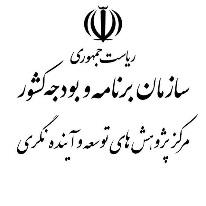 عنوان: گزارش  تحلیلی تبیینی بخش ...... در لایحه بودجه سال  .....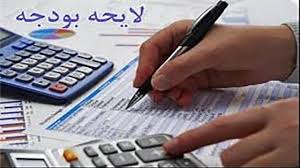 مرکز پژوهش‌های توسعه و آینده‌نگریگروه پژوهشی نظام‌های نوین برنامه‌ریزی، بودجه‌ریزی و مدل‌سازیمجموعه گزارش شماره 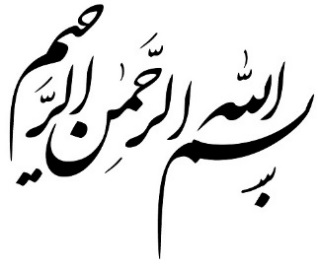 شناسه گزارشفهرست مطالبعنوان                                                                                                                                   صفحهفهرست جداولعنوان                                                                                                                   صفحهجدول (1-1): با عنوان....................................................................................................................................23*اگر گزارش دارای جداول می‌باشند برای آن ها باید فهرستی جداگانه تعبیه شود.فهرست نمودارعنوان                                                                                                                                   صفحهنمودار (1-1): با عنوان...	24*اگر گزارش ها دارای نمودار هایی می‌باشند برای آن ها باید فهرستی جداگانه تعبیه شود.فهرست شکل هاعنوان                                                                                                                                   صفحهشکل (1-1): با عنوان....	25*اگر گزارش ها دارای شکل هایی می‌باشند برای آن ها باید فهرستی جداگانه تعبیه شود.خلاصه مدیریتیخلاصه اجرایی یا مدیریتی (Executive Summary) تشریح کننده رئوس اهداف و دیدگاه هاي شما می باشد و اولین بخشی است که باید در گزارش خود بیاورید. خلاصه مدیریتی استراتژي گزارش شما را معرفی می نماید و مطمئنا مهمترین بخش براي مدیران و روسای است.مقدمهمتن مقدمه خود را از این قسمت شروع به تایپ کنید. متن مقدمه باید با فونت بی- نازنین 14 باشد.فصل 1 : بررسی، تحلیل و تبیینِ فعالیت‌های بخش، منابع و مصارف آنمقدمهمتن مقدمه خود را از این قسمت شروع به تایپ کنید. متن مقدمه باید با فونت بی- نازنین 14 باشد.متنتحلیل و تبیین مهم‌ترین متغیرهای اقتصادی یا اجتماعی بخش و پیشبینی آن در سال آتیمتنتحلیل و تبیین نماگرهای‌ عملکردی بخشمتنچالش‌ها، تنگناها و مسائل اساسی در بخشجهت‌گیری‌ها، راهبردها و سیاست‌های بخش، تعیین شده در بخشنامه بودجه سال آتی متنتبصره‌های بودجه مربوط به بخشمتنتحلیل و تبیین وضعیت درآمدهای دستگاه‌ها و نوع درآمدهای مختلف در بخشمتنتحلیل و تبیین اعتبارات هزینه‌ای بخش (برحسب برنامه- دستگاه اجرایی و...)‌ـ ردیف‌های متفرقهمتنتحلیل و تبیین نماگر‌های مالی بخش (رشد سالیانه‌- سهم برنامه‌ها- سهم فصل از امور بودجه عمومی دولت)متنتحلیل و تبیین اعتبارات تملک دارایی مالی بخشمتنبررسی و تحلیل اصلاحات ساختاری در بودجه دستگاه‌های بخشمتنمهم‌ترین ویژگیهای بودجه بخش در سال آتیمتنتفاوتها و نوآوری‌ها در بودجه بخش، متأثر از پیشرانهای مهم (نظیر شیوع بیماری کووید-19)متنسیاستهای اتخاذ شده و آثار و پیامدهای اجرایی آنمتنترسیم نقش بخش خصوصی در فعالیت‌های بخشمتنوضعیت واگذاری تولید و خدمات بخش، به بخش غیردولتیمتنمهمترین اقدامات و عملیات اولویتدار در فعالیتهای بخشمتنراهکارهای کاهش هزینه‌های غیرضروری در بخشمتنبررسی طرح‌ها و پروژه‌های ذیل فصول در هر بخشمتن مهمتری و اساسی‌ترین محدودیت ها و... را در این قسمت با فونت بی‌-نازنین 14 تایپ‌کنید.مقدمهمتنتبصره‌های بودجه سال آتی در مقایسه با سال قبل در زمینه طرح‌های عمرانی بخشمهم‌ترین تنگناها و مشکلات اجرایی طرح‌ها و پروژه‌های بخشراهکارهای خروج از تنگناها در زمینه طرح‌ها و پروژه‌های بخشاولویت‌ها در طرح‌ها و پروژه‌های بخشتعداد طرح‌ها و پروژه‌ها برحسب برنامه در دستگاه‌های اجرایی بخشحجم زیربناهای در دست اجرا در طرح‌ها و پروژه‌ها برحسب برنامه در دستگاه‌های اجرایی بخشنحوه تأمین مالی طرح‌ها و پروژه‌های بخشتحلیل و تبیین اعتبارات تملک دارایی سرمایه‌ای طرح‌ها و پروژه‌ها برحسب برنامه- دستگاه‌های اجرایی بخشتحلیل و تبیین نماگرهای مالی تملک دارایی سرمایه‌ای (سهم برنامه‌ها از فصل- از امور- بودجه عمومی دولت- توزیع اعتبارات بین دستگاه‌های اجرایی و بین برنامه‌های آن و...)واگذاری طرح‌ها و پروژه‌های ذیل فصل، در سال آتی و سال‌های قبلطرح‌ها و پروژه‌هایی که در دو سال‌ گذشته به بهره‌برداری رسیده استطرح‌ها و پروژه‌هایی که در سال آتی به بهره‌برداری می‌رسدمنابعفارسیکتاب: نام خانوادگی و نام نویسنده (تاریخ چاپ). نام کتاب (ایتالیک)، نام مترجم، جلد، محل انتشار: نام ناشر، شماره چاپ.مقاله روزنامه: نام خانوادگی و نام (روز، ماه، سال). عنوان مقاله، نام روزنامه (ایتالیک)، صفحه.مقاله وب سایت: نام خانوادگی و نام (تاریخ). نام مقاله (ایتالیک)، آدرس سایت.انگلیسیChenery, H., & Watanabe, T. (1958). International comparisons of the structure of production. Economicetrica, Vol.26, No.4, 487-521.ضمیمه ضمیمه 1: جداول آماری جدول مقایسه‌ای تبصره‌های بودجه سال آتی با دو سال قبل در بخش... جدول متغیرهای کمی و نماگر‌های عملکردی و پیش‌بینی سال آتی در بخش... جدول برآورد درآمدها برحسب موضوع و دستگاه‌های اجرایی بخش ... جدول برآورد اعتبارات هزینه‌ای و تملک دارایی سرمایه‌ای و مالی بخش ... جدول نماگرهای مالی بخش ...جدول حجم عملیات و فعالیت‌های قابل واگذاری به بخش غیردولتی جدول فعالیت‌های بخش خصوصی در بخش ...توجه: ضروری است جداول آماری مورد استفاده در گزارش، برای تکمیل پایگاه داده، در قالبِ فایل اکسل، تحویل مرکز داده شود.ضمیمه 2: محتوای گزارش‏های استانی - منطقه‌ایتحلیل و تبیین بودجه استان‌ها، شامل:مقدمهجهت‌گیری‌ها و راهبردهای بخشنامه بودجه سال آتی در بودجه استانها در زمینه منابع و مصارف بودجه استانیتحلیل و تبیین مقایسه‌ای منابع درآمدی در هریک از استان‌هاتحلیل و تبیین اعتبارات هزینه‌ای استانی و نحوه توزیع آن بین استان‌های کشورتحلیل و تبیین اعتبارات تملک دارایی سرمایه‌ای استانی و نحوه توزیع آن بین استان‌های کشورتحلیل و تبیین وضع منابع تعادل‌ و توازن منطقه‌ای (اختصاص منابع نفت به مناطق محروم و ...)تحلیل و تبیین توزیع اعتبارات تعادل‌ و توازن‌ منطقه‌ای در بین استان‌ها.ضمیمه 3: سایر موارد مرتبط با تهیه گزارش‏های بخشی آئين نگارش عمومي و اصول تهيه گزارش‌هاي علمي، در تنظيم و ارائه‌ محتواي گزارش مورد توجه قرار گيرد.ارائه منابع و مآخذ کليه متون، جداول، تصاوير، نقشه‌ها و نمودارهاي مورد استفاده در گزارش الزامي است. ارجاع به منابع، بايد در متن گزارش انجام گيرد و فهرست مجموعه منابع و مآخذ مورد استفاده، در انتهاي آن ارائه شود. کليه اسامي، اصلاحات و عبارات خاص ترجمه‌شده، بايد به صورت زبان اصلي زيرنويس گردند. کليه جداول، نمودارها، نقشه‌ها، تصاوير و نظاير آن، بايد داراي عنوان مشخص باشند به نحوي که بدون مراجعه به متن، بتواند اطلاعات مورد نظر را ارائه دهد و يافته‌هاي موجود در آن قابل تجزيه و تحليل باشند. تحلیل‌ها در طی سه سال‌ گذشته و در ابعاد مختلف موضوع مورد بررسی قرار ‌گیرد.بررسی سیاست‌های اتخاذ شده و تحلیل آثار و پیامدهای اجرایی مرتبط مورد توجه قرار گیرد.نماگرهای مورد نظر به‌صورت مقایسه‌ای ارائه شود.جداول متناسب با هریک از سرفصل‏های موضوعی و نوع طرح‏ها و پروژه‏ها در ذیل فصول در بخش تهیه و تکمیل گردد.گزارش‏های تحلیل و تبیین لایحه بودجه در هر بخش، برحسب (دستگاه – برنامه – فعالیت) تنظیم شود.منابع برحسب موارد مختلف و توزیع آن به تفکیک اعتبارت هزینه‌ای و تملک دارایی سرمایه‌ای و مالی باشد. تبصره‏های قانونی مرتبط تبیین و تشریح گردد.آثار و پیامدهای اجرای تبصره در گذشته و آینده مورد بررسی قرار گیرد.تحلیل عملکرد کمی عملیاتی و مالی تبصره در گذشته و آثار و نتایج آن تاکنون و پیامدهای آن در آینده تبیین شود.ابعاد مرتبط با بودجه‌ریزی مبتنی بر عملکرد بررسی و تشریح شود.به موضوع اصلاح ساختارها و صرفه‌جویی در هزینه‌ها اشاره شود.به موانع و مشکلات و چالش‌های کلیدی هر بخش اشاره شود.جهت‌گیری‌های پیشنهادی و راهکارهای بودجه‏ای و اقدامات پیش‌بینی شده برای رفع موانع و مشکلات، تبیین شود.مقایسه‏ها در زمینه متغیرها و نماگرهای مالی و غیرمالی به تناسب هم صورت گیرد.پیوستنمونه جدولبا عنوان....منبع:...............................« متن جدول فونت بی نازنین   سایز 10  نازک / سیاه  باشد»توضیحات:عنوان جدول در بالای جدول با ذکر شماره جدول باید باشد.اعداد جدوال باید فارسی بوده و حتی المقدور از عکس جدول به جای خود جدول استفاده نشود.ذکر منبع برای جدول الزامی است.از همین قالب برای کلیه جداول استفاده شود و از درج جداول رنگی که در چاپ سیاه و سفید گزارش، وضوح کمتری خواهند داشت پرهیز شود.توجه: ضروری است جداول آماری مورد استفاده در گزارش، برای تکمیل پایگاه داده، در قالبِ فایل اکسل، تحویل مرکز داده شود.نمونه نموداربا عنوان...منبع: ..............................توضیحات:عنوان نمودار یا شکل باید در پایین شکل یا نمودار با ذکر شماره نمودار یا شکل بیان شود. اعداد استفاده شده در نمودار و یا شکل بایستی فارسی باشد.ذکر منبع نمودار یا شکل الزامی است.از قالب‌های مشابه برای نمودار استفاده شود و از درج نمودارهای رنگی که در چاپ سیاه و سفید گزارش، وضوح کمتری خواهند داشت پرهیز شود.نمونه شکل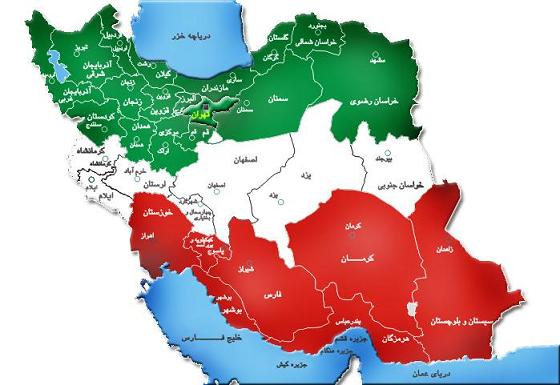 با عنوان....منبع: .............................توضیحات:عنوان شکل در پایین شکل با ذکر شماره شکل باید باشد.اعداد شکل باید فارسی باشد.ذکر منبع برای شکل الزامی است.حتی‌المقدور از اشکالی استفاده شود که در چاپ سیاه و سفید گزارش، امکان انتقال مفهوم از دست نرود.قطع گزارشگزارش‌ها بايد به طور معمول در قطع A4، به صورت عمودي (Portrait) و مطابق نمونه ارسالی تنظیم شوند. 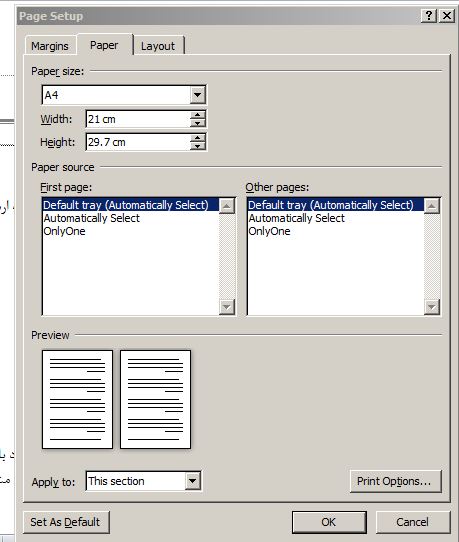 تبصره- در صورتي که بنا به ضرورت، نقشه يا سندی با ابعاد بزرگ‌تر از A4 در گزارش موجود باشد، بايد به صورت تاخورده و به گونه‌ای باشد که عنوان و راهنماي نقشه در حالت تاخورده نيز قابل مشاهده باشد.صفحه‌بندی تنظیم فاصله متن از طرفين کاغذ، به ترتیب زیر صورت می‌پذیرد.حاشيه از بالا = 5/2 سانتيمترحاشيه از پایین = 5/2 سانتيمترحاشيه از راست = 5/2  سانتيمترحاشيه از چپ = 5/2 سانتيمترشماره‌گذاری صفحاتشماره صفحات گزارش در هر دو حالت عمودي يا افقي (landscape/portrait)، در پایین و وسط صفحه درج مي‌شود.شماره‌گذاري از اولين صفحه بعد از فهرست آغاز مي‌شود و تا انتهاي گزارش به صورت پيوسته ادامه مي‌يابد. صفحات فهرست و قبل از آن، با حروف الفبا شماره‌گذاري مي‌شوند.صفحاتي از گزارش که در آن‌ها جداول، نمودارها و نقشه‌هايي در قطع همسان با صفحات گزارش قرار دارند، بايد مطابق با ترتيب بقيه‌ي صفحات گزارش شماره‌گذاري شوند. ضرورتی به لحاظ نمودن شماره برای صفحات جداکننده‌ی فصل‌های اصلی گزارش، نیست.  نوع و اندازه قلم (فونت) متن اصلي: بی نازنین14عنوان بخش: بی-تیتر 20 boldعنوان فصل: بی-تیتر 18 boldتيتر اصلي: بی-تیتر 14 boldتيتر فرعي اول: بی-تیتر 13 boldتيتر فرعي دوم: بی-تیتر 12 boldزيرمجموعه تيتر فرعي دوم 1: بی-تیتر 11 bold ،  italic زيرمجموعه تيتر فرعي دوم 2: بی-تیتر 10 bold ،  italic (با استفاده از علائم خط تيره، دايره، مربع و ساير علائم نرم‌افزار word)شماره صفحه: بی میترا 12 boldتيتر جدول، نمودار، نقشه، تصوير و نظاير آن: بی نازنین 12 سطر و ستون اول جداول: بی نازنین 11 boldمتن جدول و نمودار و نظاير آن: متناسب با اندازه جدول و نمودار زيرنويس‌ها: بی نازنین12لاتين: Times new roman ، 12فاصله بين سطرها در گزارش 1 (line spacing/multiple/at 1) در نظر گرفته شود.شماره‌گذاری‌های متن گزارشتيتر عناوين بخش‌هاي مختلف گزارش، بايد با اعداد نمايانگر شماره فصل و زيرفصل‌ها (منطبق با بندهاي شرح خدمات) مشخص شوند. شماره‌گذاري عناوین از راست به چپ و تا چهار رقم (به عنوان مثال به صورت 3-2-1-2 به معنای دومین تیتر فرعی از تیتر فرعی 1 از تیتر اصلی 2 از فصل 3) انجام می‌شود.کليه جداول، تصاوير، نقشه‌ها و نمودارها بايد به صورت جداگانه شماره‌گذاري و در متن ارجاع داده شوند. شماره‌گذاري نقشه‌ها، تصاوير، جداول و ساير محتويات غیر متنی گزارش‌ها، بايد مبين شماره فصل اصلي مربوطه، و از راست به چپ تنظیم گردد. (مانند جدول شماره 2-1 يعني جدول شماره 2 فصل 1)شماره‌گذاري جداول، نمودارها، نقشه‌ها، تصاوير و نظاير آن، بايد مستقل از يکديگر باشند.کليه پيوست‌ها بايد شماره‌گذاري و در متن ارجاع داده شوند و عناوين آن‌ها در فهرست گزارش ارائه گردد.سایر مواردآئين نگارش عمومي و اصول تهيه گزارش‌هاي علمي، در تنظيم و ارائه‌ محتواي گزارش مورد توجه قرار گيرد.ارائه منابع و مآخذ کليه متون، جداول، تصاوير، نقشه‌ها و نمودارهاي مورد استفاده در گزارش الزامي است. ارجاع به منابع، بايد در متن گزارش انجام گيرد و فهرست مجموعه منابع و مآخذ مورد استفاده، در انتهاي آن ارائه شود. کليه اسامي، اصلاحات و عبارات خاص ترجمه‌شده، بايد به صورت زبان اصلي زيرنويس گردند. کليه جداول، نمودارها، نقشه‌ها، تصاوير و نظاير آن، بايد داراي عنوان مشخص باشند به نحوي که بدون مراجعه به متن، بتواند اطلاعات مورد نظر را ارائه دهد و يافته‌هاي موجود در آن قابل تجزيه و تحليل باشند. عنوان..................................................کد شناسه-9-1400گروه پژوهشیگروه پژوهشی نظام‌های نوین برنامه‌ریزی، بودجه‌ریزی و مدل‌سازیپدیدآورندههمکاران به ترتیب میزانِ ایفای نقش / به ترتیب حروف الفبامشاور علمیناظر علمیناشرمرکز پژوهش‌های توسعه و آینده‌نگریتاریخ انتشار...... ماه سال .......طراح جلدمطالب این گزارش لزوماً بیانگر نظر رسمی سازمان برنامه و بودجه کشور و  مرکز پژوهش های توسعه و آینده‌نگری نیست.مطالب این گزارش لزوماً بیانگر نظر رسمی سازمان برنامه و بودجه کشور و  مرکز پژوهش های توسعه و آینده‌نگری نیست.حقوق معنوی اثر به پدیدآورندگان و حقوق مادی آن، به مرکز پژوهش‌های توسعه و آینده‌نگری سازمان برنامه و بودجه کشور تعلق دارد و استفاده از آن با ذکر مأخذ بلامانع‌ است.حقوق معنوی اثر به پدیدآورندگان و حقوق مادی آن، به مرکز پژوهش‌های توسعه و آینده‌نگری سازمان برنامه و بودجه کشور تعلق دارد و استفاده از آن با ذکر مأخذ بلامانع‌ است.آدرس: تهران– خیابان نجات اللهی– خیابان استاد جعفر شهری (سپند)- پلاک 16شمارههای تماس 43306000-021  شماره پیامرسان  ۰۹۹۲۱۵۷۵۸۴۳https://www.dfrc.ir/آدرس: تهران– خیابان نجات اللهی– خیابان استاد جعفر شهری (سپند)- پلاک 16شمارههای تماس 43306000-021  شماره پیامرسان  ۰۹۹۲۱۵۷۵۸۴۳https://www.dfrc.ir/